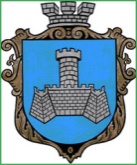 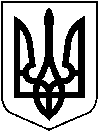 УКРАЇНАВІННИЦЬКОЇ ОБЛАСТІМІСТО ХМІЛЬНИК                                      РОЗПОРЯДЖЕННЯМІСЬКОГО ГОЛОВИвід 29 листопада   2023 р.                                                                             №624-рПро створення комісії з огляду (обстеження) усіх об’єктів фонду захисних споруд цивільного захисту, на території  Хмільницької міської територіальної громади        На виконання вимог Наказу МВС України від 09.07.2018 року №579 «Про затвердження вимог з питань використання та обліку фонду захисних споруд цивільного захисту», з метою забезпечення укриття населення в умовах воєнного стану, враховуючи лист начальника Хмільницького районного управління ГУ ДСНС України у Вінницькій області Нечко О.В. від 20.11.2023р. № 47-29-01-627/47-29.2, керуючись ст.ст. 42, 59 Закону України «Про місцеве самоврядування в Україні»:Створити Комісію з огляду (обстеження) усіх об’єктів фонду захисних споруд цивільного захисту та контроль за здійсненням заходів з приведення в належний стан захисних споруд , підтримання у готовності, а також їх доступності для населення з фото – відео фіксацією процесу та результатів огляду на території Хмільницької міської територіальної громади  у наступному  складі:РЕДЧИК СергійБорисович                     заступник міського  голови з питань                                                            діяльності  виконавчих  органів міської  ради,голова комісії                                                               ТКАЧ Олександр Сергійович                                             ЗАГНИБОРОДА  МихайлоМиколайович                  головний спеціаліст відділу цивільногозахисту,   оборонної  роботи та взаємодії з                                                       правоохоронними органами Хмільницької     міської радиінспектор управління  містобудування та  архітектури Хмільницької міської ради        ЧОРНА                               заступник начальника, начальник відділуАлла                                       державного нагляду за дотриманням санітарногоМихайлівна                           законодавства Хмільницького управління                                                    ГУ  Держпродспоживслужби у                                                     Вінницькій області  (за згодою)       ВИШНЕВСЬКИЙ                  провідний фахівець відділу організації пожежно-       Роман                                      профілактичної роботи та заходів       Олегович                                цивільного захисту  Хмільницького                                                       районного управління ГУ ДСНС України у                                                       Вінницькій області (за згодою)                                   2.  Комісії    організувати процес систематичного щоквартального комісійного огляду (обстеження) усіх об’єктів фонду захисних споруд цивільного захисту, на території Хмільницької міської територіальної громади  результати огляду відображати актами встановленої форми.           3. Контроль за виконанням цього розпорядження залишаю за собою.     Міський голова                                                        Микола ЮРЧИШИН                               Сергій РЕДЧИК  Валерій КОЛОМІЙЧУК  Олександр ОЛІЙНИК  Буликова НАДІЯ  Забарський ВІКТОР